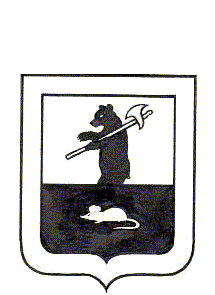 АДМИНИСТРАЦИЯ ГОРОДСКОГО ПОСЕЛЕНИЯ МЫШКИНПОСТАНОВЛЕНИЕг.МышкинПРОЕКТ00.00.2015                                                                                №00Об утверждении административного регламента предоставления муниципальной услуги  «Предоставление земельных участков гражданам для индивидуальногожилищного строительства, ведения личного подсобного хозяйства, огородничества»В соответствии с Федеральным законом от 27.07.2010 г. № 210-ФЗ «Об организации предоставления государственных и муниципальных услуг», Федеральным законом от 06.10.2003 г. № 131-ФЗ «Об общих принципах организации местного самоуправления в Российской Федерации», на основании Устава городского поселения Мышкин,       ПОСТАНОВЛЯЕТ:1.Утвердить административный регламент по предоставлению муниципальной услуги «Предоставление земельных участков гражданам для индивидуального жилищного строительства, ведения личного подсобного хозяйства, огородничества» (прилагается).2.  Контроль за исполнением постановления возложить на заместителя Главы Администрации городского поселения Мышкин Кошутину А.А.3. Опубликовать постановление в газете «Волжские зори».4. Постановление вступает в силу с момента опубликования.Глава городскогопоселения Мышкин                                                            Е.В.Петров Утвержденпостановлением Администрации городского поселения Мышкинот 00.00.2015г. №00АДМИНИСТРАТИВНЫЙ РЕГЛАМЕНТ предоставления муниципальной услуги «Предоставление земельных участков гражданам для индивидуального жилищного строительства, ведения личного подсобного хозяйства, огородничества» I. Общие положения1.1. Административный регламент предоставления муниципальной услуги "Предоставление земельных участков гражданам для индивидуального жилищного строительства, ведения личного подсобного хозяйства, огородничества" (далее – административный регламент) разработан в целях повышения доступности и качества муниципальной услуги, предоставления определения сроков и последовательности действий (административных процедур) при предоставлении муниципальной услуги.1.2. Получателями муниципальной услуги являются физические лица, либо их представители, наделенные полномочиями в порядке, установленном законодательством Российской Федерации, выступать от их имени при взаимодействии с уполномоченным органом при предоставлении муниципальной услуги.1.3. Требования к порядку информирования о предоставлении муниципальной  услуги.                        								1.3.1. Информацию о порядке предоставления муниципальной услуги   можно           получить по месту нахождения Администрации городского поселения Мышкин (далее – уполномоченный орган):      	- по адресу: 152830, Ярославская область, г. Мышкин, ул. Карла Либкнехта, д. 40, в рабочее время; - телефон: 8(48544) 2-44-01; факс: 8(48544) 2-25-58 - по средством электронной почты: goradm.myshkin@mail.ru; - на официальном сайте Администрации:  gorodmyshkin.ru; - время работы: Понедельник–четверг  8.00-17.15 (обед с 12.00-13.00)                                                                  Пятница  8.00-16.00 (обед с 12.00-13.00)суббота, воскресенье – выходные дни.Выходные и нерабочие праздничные дни устанавливаются в соответствии с Трудовым кодексом Российской Федерации.1.3.2. Информирование заявителей по вопросам предоставления муниципальной услуги, в том числе о ходе предоставления   муниципальной услуги, осуществляется в следующих формах:- устной (при личном общении заявителя и/или по телефону);- письменной (при письменном обращении заявителя по почте, электронной почте, факсу);- в форме информационных (мультимедийных) материалов в информационно-телекоммуникационной сети Интернет на официальном сайте Администрации городского поселения Мышкин, Едином и региональном порталах.Информация о муниципальной услуге также размещается в форме информационных (текстовых) материалов на информационных стендах в местах предоставления  муниципальной услуги.1.3.3. В случае устного обращения (лично или по телефону) заявителя (его представителя) специалист осуществляет устное информирование (соответственно лично или по телефону) обратившегося за информацией заявителя. Устное информирование осуществляется не более 15 минут.Ответ на телефонный звонок начинается с информации о наименовании органа, в который обратился заявитель, фамилии, имени, отчестве (при наличии) и должности специалиста, принявшего телефонный звонок.При общении с заявителями (по телефону или лично) специалист должен корректно и внимательно относиться к гражданам, не унижая их чести и достоинства. Устное информирование о порядке предоставления муниципальной услуги должно проводиться с использованием официально-делового стиля речи.При невозможности специалиста, принявшего звонок, самостоятельно ответить на поставленный вопрос, телефонный звонок должен быть переадресован (переведен) на другое должностное лицо или же обратившемуся лицу должен быть сообщен телефонный номер, по которому можно будет получить необходимую информацию. Если для подготовки ответа требуется продолжительное время, специалист, осуществляющий устное информирование, может предложить заявителю направить в Администрацию городского поселения Мышкин письменное обращение о предоставлении ему письменного ответа либо назначить другое удобное для заявителя время для устного информирования. 1.3.4. При консультировании в письменной форме, в том числе электронной, ответ на обращение заявителя направляется на указанный им адрес (по письменному запросу заявителей на почтовый адрес или адрес электронной почты, указанный в запросе) в срок, не превышающий 30 календарных дней с даты поступления обращения (регистрации).1.3.5. Для получения информации по вопросам предоставления муниципальной услуги, в том числе о ходе предоставления муниципальной услуги посредством Единого или регионального порталов заявителям необходимо использовать адреса в информационно-телекоммуникационной сети Интернет, указанные в пункте 1.3.1 настоящего административного регламента.  1.3.6. На стенде в местах предоставления муниципальной услуги размещается следующая информация:- извлечения из законодательных и иных нормативных правовых актов Российской Федерации, в том числе муниципальных правовых актов, содержащих нормы, регулирующие деятельность по предоставлению муниципальной услуги;- место нахождения, график работы, справочные телефоны, адреса электронной почты Администрации городского поселения Мышкин, предоставляющей муниципальную услугу;- сведения о способах получения информации о местах нахождения и графиках работы органов власти, обращение в которые необходимо для предоставления муниципальной услуги; - процедура получения информации заявителями по вопросам предоставления муниципальной услуги, сведений о ходе предоставления муниципальной услуги;- бланки заявлений о предоставлении муниципальной услуги и образцы их заполнения;- исчерпывающий перечень документов, необходимых для предоставления муниципальной услуги;- основания для отказа в предоставлении муниципальной услуги;- блок-схема предоставления муниципальной услуги;- текст настоящего административного регламента с приложениями (извлечения - на информационном стенде) полная версия размещается в информационно-телекоммуникационной сети Интернет, либо полный текст административного регламента можно получить, обратившись к специалисту Администрации городского поселения Мышкин.II. Стандарт предоставления муниципальной услуги2.1. Наименование муниципальной услуги – «Предоставление земельных участков гражданам для индивидуального жилищного строительства, ведения личного подсобного хозяйства, огородничества».2.2. Наименование органа, предоставляющего муниципальную услугу:- Администрация городского поселения Мышкин (далее Администрация). 2.3. Результат предоставления муниципальной услуги.Результатом предоставления муниципальной услуги является:  - заключение договоров аренды земельного участка;  -заключение договоров купли-продажи земельного участка;  -подписание постановления о предварительном предоставлении земельного участка;   - мотивированный отказ в предоставлении муниципальной услуги.2.4. Срок предоставления муниципальной услуги:2.4.1. Общий (максимальный) срок предоставления муниципальной услуги составляет 70 календарных дней со дня получения заявления о предоставлении муниципальной услуги.В общий срок предоставления муниципальной услуги входит срок направления межведомственных запросов и получения на них ответов, срок выдачи (направления) документов, являющихся результатом предоставления муниципальной услуги.2.4.2. Срок приостановления предоставления муниципальной услуги законодательством не предусмотрен.2.4.3. Срок выдачи (направления) документов, являющихся результатом предоставления муниципальной услуги, составляет 1 рабочий день со дня принятия одного из указанных в пункте 2.3 настоящего административного регламента решений2.5. Правовые основы предоставления муниципальной услуги:Предоставление муниципальной услуги осуществляется в соответствии со следующими нормативно-правовыми актами:- Гражданский кодекс Российской Федерации;- Градостроительный кодекс Российской Федерации; - Земельный кодекс Российской Федерации;- Федеральный закон от 27 июля 2010 года № 210-ФЗ «Об организации предоставления государственных и муниципальных услуг»;- Федеральный закон от 25 октября 2001 года  № 137-ФЗ "О введении в действие Земельного кодекса Российской Федерации";- Федеральный закон от 21 декабря 2001 года  № 178-ФЗ "О приватизации государственного и муниципального имущества";- Федеральный закон от 18 июня 2001 года № 78-ФЗ "О землеустройстве";- Федеральный закон от 24 июля 2007 года № 221-ФЗ "О государственном кадастре недвижимости";- Федеральный закон от 21 июля 1997 года № 122-ФЗ "О государственной регистрации прав на недвижимое имущество и сделок с ним";- Федеральный закон от 06 июля 2003 года № 131-ФЗ «Об общих принципах организации местного самоуправления в Российской Федерации»;- Приказ Минэкономразвития Российской Федерации от 12 января 2015 года № 1 «Об утверждении перечня документов, подтверждающих право заявителя на приобретение земельного участка без проведения торгов»;- Постановление Правительства ЯО от 20 сентября 2011 года № 702-п «О результатах государственной кадастровой оценки земель населенных пунктов Ярославской области и признании утратившими силу и частично утратившими силу отдельных постановлений Администрации области и Правительства области»;- Постановление Правительства ЯО от 26 февраля 2015 года № 180-п «О порядке определения цены земельных участков, находящихся в собственности Ярославской области, и земельных участков, государственная собственность на которые не разграничена, на территории Ярославской области при заключении договора купли-продажи земельного участка без проведения торгов и признании утратившим силу постановления Правительства области от 27.09. 2012 №1529-п»;- Устав городского поселения Мышкин;- Настоящий административный регламент.2.6. Исчерпывающий перечень документов, необходимых в соответствии с законодательством для предоставления муниципальной услуги с разделением на документы и информацию, которые заявитель должен представить самостоятельно, и документы, которые заявитель вправе представить по собственной инициативе, так как они подлежат предоставлению в рамках межведомственного информационного взаимодействия:2.6.1. Для оказания муниципальной услуги заявитель - физическое лицо самостоятельно предоставляет (направляет) следующие документы:- заявление (приложение № 1 к административному регламенту);- документ, удостоверяющий личность заявителя;- доверенность, подтверждающая полномочия представителя физического лица (при подаче документов третьими лицами, с точным указанием полномочий);- схема расположения земельного участка на кадастровом плане территории (если земельный участок предстоит образовывать).2.6.2. Указанные документы заявитель представляет в виде заверенных в установленном законом порядке копий или копий при предъявлении оригинала. Требовать от заявителя представления документов, не предусмотренных настоящим пунктом, не допускается. 2.6.3. Тексты документов должны быть написаны разборчиво, не должны быть исполнены карандашом, иметь повреждения, наличие которых не позволит однозначно истолковать их содержание. В документах не должно быть приписок, зачеркнутых слов и иных не оговоренных в них исправлений.2.6.4. Перечень документов подлежащих представлению в рамках межведомственного информационного взаимодействия:- кадастровый паспорт земельного участка (если участок поставлен на кадастровый учет).2.6.5. Документы, указанные в пункте 2.6.4., заявитель вправе представить по собственной инициативе, так как они подлежат представлению в рамках межведомственного информационного взаимодействия.В заявлении о предоставлении муниципальной услуги заявитель должен указать способ выдачи (направления) ему документов, являющихся результатом предоставления муниципальной услуги.Способы подачи документов заявителем:- путем личного вручения;- по почте.Непредставление заявителем документов и информации, которые он вправе представить по собственной инициативе, не является основанием для отказа ему в предоставлении муниципальной услуги.Запрещается требовать от заявителей:- представления документов и информации или осуществления действий, представление или осуществление которых не предусмотрено нормативными правовыми актами, регулирующими отношения, возникающие в связи с предоставлением муниципальной услуги;- представления документов и информации, в том числе подтверждающих внесение заявителем платы за предоставление государственных и муниципальных услуг, которые находятся в распоряжении органов, предоставляющих государственные услуги, органов, предоставляющих муниципальные услуги, иных государственных органов, органов местного самоуправления либо подведомственных государственным органам или органам местного самоуправления организаций, участвующих в предоставлении предусмотренных частью 1 статьи 1 Федерального закона от 27 июля 2010 года № 210-ФЗ «Об организации предоставления государственных и муниципальных услуг» государственных и муниципальных услуг, в соответствии с нормативными правовыми актами Российской Федерации, Ярославской области, муниципальными правовыми актами, за исключением документов, включенных в определенный частью 6 статьи 7 указанного Федерального закона перечень документов.2.7 Исчерпывающий перечень оснований для отказа в приеме документов, необходимых для предоставления муниципальной услуги:- основания для отказа в приеме документов, необходимых для предоставления муниципальной услуги, отсутствуют.2.8. Исчерпывающий перечень оснований для отказа в предоставлении муниципальной услуги:1) с заявлением о предоставлении земельного участка обратилось лицо, которое в соответствии с земельным законодательством не имеет права на приобретение земельного участка без проведения торгов;2) указанный в заявлении о предоставлении земельного участка земельный участок предоставлен на праве постоянного (бессрочного) пользования, безвозмездного пользования, пожизненного наследуемого владения или аренды, за исключением случаев, если с заявлением о предоставлении земельного участка обратился обладатель данных прав или подано заявление о предоставлении земельного участка;3) указанный в заявлении о предоставлении земельного участка земельный участок предоставлен некоммерческой организации, созданной гражданами, для ведения огородничества, садоводства, дачного хозяйства или комплексного освоения территории в целях индивидуального жилищного строительства, за исключением случаев обращения с заявлением члена этой некоммерческой организации либо этой некоммерческой организации, если земельный участок относится к имуществу общего пользования;4) на указанном в заявлении о предоставлении земельного участка земельном участке расположены здание, сооружение, объект незавершенного строительства, принадлежащие гражданам или юридическим лицам, за исключением случаев, если сооружение (в том числе сооружение, строительство которого не завершено) размещается на земельном участке на условиях сервитута или на земельном участке размещен объект, который может осуществляться на землях или земельных участках, находящихся в государственной или муниципальной собственности, без предоставления земельных участков и установления сервитутов, и это не препятствует использованию земельного участка в соответствии с его разрешенным использованием либо с заявлением о предоставлении земельного участка обратился собственник этих здания, сооружения, помещений в них, этого объекта незавершенного строительства;5) на указанном в заявлении о предоставлении земельного участка земельном участке расположены здание, сооружение, объект незавершенного строительства, находящиеся в государственной или муниципальной собственности, за исключением случаев, если сооружение (в том числе сооружение, строительство которого не завершено) размещается на земельном участке на условиях сервитута или с заявлением о предоставлении земельного участка обратился правообладатель этих здания, сооружения, помещений в них, этого объекта незавершенного строительства;6) указанный в заявлении о предоставлении земельного участка земельный участок является изъятым из оборота или ограниченным в обороте и его предоставление не допускается на праве, указанном в заявлении о предоставлении земельного участка;7) указанный в заявлении о предоставлении земельного участка земельный участок является зарезервированным для государственных или муниципальных нужд в случае, если заявитель обратился с заявлением о предоставлении земельного участка в собственность, постоянное (бессрочное) пользование или с заявлением о предоставлении земельного участка в аренду, безвозмездное пользование на срок, превышающий срок действия решения о резервировании земельного участка, за исключением случая предоставления земельного участка для целей резервирования;8) указанный в заявлении о предоставлении земельного участка земельный участок расположен в границах территории, в отношении которой с другим лицом заключен договор о развитии застроенной территории, за исключением случаев, если с заявлением о предоставлении земельного участка обратился собственник здания, сооружения, помещений в них, объекта незавершенного строительства, расположенных на таком земельном участке, или правообладатель такого земельного участка;9) указанный в заявлении о предоставлении земельного участка земельный участок расположен в границах территории, в отношении которой с другим лицом заключен договор о развитии застроенной территории, или земельный участок образован из земельного участка, в отношении которого с другим лицом заключен договор о комплексном освоении территории, за исключением случаев, если такой земельный участок предназначен для размещения объектов федерального значения, объектов регионального значения или объектов местного значения и с заявлением о предоставлении такого земельного участка обратилось лицо, уполномоченное на строительство указанных объектов;10) указанный в заявлении о предоставлении земельного участка земельный участок образован из земельного участка, в отношении которого заключен договор о комплексном освоении территории или договор о развитии застроенной территории, и в соответствии с утвержденной документацией по планировке территории предназначен для размещения объектов федерального значения, объектов регионального значения или объектов местного значения, за исключением случаев, если с заявлением о предоставлении в аренду земельного участка обратилось лицо, с которым заключен договор о комплексном освоении территории или договор о развитии застроенной территории, предусматривающие обязательство данного лица по строительству указанных объектов;11) указанный в заявлении о предоставлении земельного участка земельный участок является предметом аукциона;12) в отношении земельного участка, указанного в заявлении о его предоставлении, поступило заявление о проведении аукциона по его продаже или аукциона на право заключения договора его аренды;13) в отношении земельного участка, указанного в заявлении о его предоставлении, опубликовано и размещено извещение о предоставлении земельного участка для индивидуального жилищного строительства, ведения личного подсобного хозяйства, садоводства, дачного хозяйства;14) разрешенное использование земельного участка не соответствует целям использования такого земельного участка, указанным в заявлении о предоставлении земельного участка, за исключением случаев размещения линейного объекта в соответствии с утвержденным проектом планировки территории;15) испрашиваемый земельный участок не включен в утвержденный в установленном Правительством Российской Федерации порядке перечень земельных участков, предоставленных для нужд обороны и безопасности и временно не используемых для указанных нужд;16) площадь земельного участка, указанного в заявлении о предоставлении земельного участка некоммерческой организации, созданной гражданами, для ведения огородничества, садоводства, превышает предельный размер, установленный в соответствии с федеральным законом;17) указанный в заявлении о предоставлении земельного участка земельный участок в соответствии с утвержденными документами территориального планирования и (или) документацией по планировке территории предназначен для размещения объектов федерального значения, объектов регионального значения или объектов местного значения и с заявлением о предоставлении земельного участка обратилось лицо, не уполномоченное на строительство этих объектов;18) указанный в заявлении о предоставлении земельного участка земельный участок предназначен для размещения здания, сооружения в соответствии с государственной программой Российской Федерации, государственной программой субъекта Российской Федерации и с заявлением о предоставлении земельного участка обратилось лицо, не уполномоченное на строительство этих здания, сооружения;19) предоставление земельного участка на заявленном виде прав не допускается;20) в отношении земельного участка, указанного в заявлении о его предоставлении, не установлен вид разрешенного использования;21) указанный в заявлении о предоставлении земельного участка земельный участок не отнесен к определенной категории земель;22) в отношении земельного участка, указанного в заявлении о его предоставлении, принято решение о предварительном согласовании его предоставления, срок действия которого не истек, и с заявлением о предоставлении земельного участка обратилось иное не указанное в этом решении лицо;23) указанный в заявлении о предоставлении земельного участка земельный участок изъят для государственных или муниципальных нужд и указанная в заявлении цель предоставления такого земельного участка не соответствует целям, для которых такой земельный участок был изъят, за исключением земельных участков, изъятых для государственных или муниципальных нужд в связи с признанием многоквартирного дома, который расположен на таком земельном участке, аварийным и подлежащим сносу или реконструкции;24) границы земельного участка, указанного в заявлении о его предоставлении, подлежат уточнению в соответствии с Федеральным законом "О государственном кадастре недвижимости";25) площадь земельного участка, указанного в заявлении о его предоставлении, превышает его площадь, указанную в схеме расположения земельного участка, проекте межевания территории или в проектной документации о местоположении, границах, площади и об иных количественных и качественных характеристиках лесных участков, в соответствии с которыми такой земельный участок образован, более чем на десять процентов;26) несоответствие схемы расположения земельного участка ее форме, формату или требованиям к ее подготовке;27) полное или частичное совпадение местоположения земельного участка, образование которого предусмотрено схемой его расположения, с местоположением земельного участка, образуемого в соответствии с ранее принятым решением об утверждении схемы расположения земельного участка, срок действия которого не истек;28) разработка схемы расположения земельного участка с нарушением требований Земельного кодекса Российской Федерации к образуемым земельным участкам;29) несоответствие схемы расположения земельного участка утвержденному проекту планировки территории, землеустроительной документации, положению об особо охраняемой природной территории;30) расположение земельного участка, образование которого предусмотрено схемой расположения земельного участка, в границах территории, для которой утвержден проект межевания территории.2.9. Размер платы, взимаемой с заявителя при предоставлении  муниципальной услуги, и способы ее взимания.Муниципальная услуга предоставляется бесплатно. Все консультации, а также предоставление специалистами в ходе консультаций документов являются бесплатными. Потребители результатов предоставления муниципальной услуги имеют право на неоднократное обращение для предоставления муниципальной услуги.2.10. Максимальный срок ожидания в очереди при подаче запроса о предоставлении муниципальной услуги и при получении результата предоставления муниципальной услуги.2.10.1. Прием граждан ведется по очереди.2.10.2. Максимальное время ожидания устанавливается:- в очереди при подаче документов – 15 минут;- при ожидании в очереди на получение результата предоставления муниципальной услуги – 15 минут.     2.11. Срок и порядок регистрации запроса заявителя о предоставлении муниципальной услуги, в том числе поступившего посредством электронной почты.Письменные обращения, поступившие в адрес Администрации городского поселения Мышкин по почте, или лично предоставленные заявителем, подлежат обязательной регистрации должностным лицом Администрации городского поселения Мышкин, ответственным за регистрацию запросов, в журнале регистрации.Обращение заявителя, поступившее в Администрацию городского поселения Мышкин посредством почтовой связи подлежит обязательной регистрации в течение 1 рабочего дня с момента поступления.Срок регистрации заявления заявителя о предоставлении муниципальной услуги при личном обращении составляет не более 15 минут.2.12. Требования к помещениям, в которых предоставляется муниципальная услуга, к местам ожидания и приема заявителей.Помещение, в котором предоставляется муниципальная  услуга, соответствует санитарно-эпидемиологическим требованиям, правилам пожарной безопасности, нормам охраны труда.Рабочее место специалиста, предоставляющего  муниципальную услугу, оборудовано персональным компьютером с возможностью доступа к необходимым информационным базам данных и печатающим устройствам, позволяющими своевременно и в полном объеме получать справочную информацию по вопросам предоставления услуги и организовать предоставление  муниципальной услуги в полном объеме.Места ожидания оборудованы стульями или скамьями.На информационных стендах размещается информация о порядке предоставления  муниципальной услуги, а также информация, указанная в пункте 1.3.6 настоящего административного регламента.Информационные стенды размещаются на видном, доступном месте в любом из форматов: настенных стендах, напольных или настольных стойках, призваны обеспечить заявителей исчерпывающей информацией. 2.13. Показатели доступности и качества муниципальной услуги.2.13.1. Показателями доступности  муниципальной услуги являются:- доступность информирования заявителей по вопросам предоставления муниципальной услуги, в том числе о ходе предоставления муниципальной услуги, в форме устного или письменного информирования, в том числе посредством официального Портала, Единого и регионального порталов;- бесплатность предоставления муниципальной услуги и информации о процедуре предоставления муниципальной услуги;- доступность заявителей к формам заявлений и иным документам, необходимым для получения муниципальной услуги, размещенных на Едином и региональном порталах, в том числе с возможностью их копирования и заполнения в электронном виде;2.13.2. Показателями качества муниципальной услуги являются:- соблюдение должностными лицами, предоставляющих   муниципальную  услугу, сроков предоставления муниципальной услуги;- соблюдение времени ожидания в очереди при подаче заявления о предоставлении муниципальной услуги и при получении результата предоставлении  муниципальной услуги;- отсутствие обоснованных жалоб заявителей на качество предоставления муниципальной услуги, действия (бездействие) должностных лиц и решений, принимаемых (осуществляемых) ими в ходе предоставления муниципальной услуги; - соответствие требованиям настоящего административного регламента.III. Административные процедуры3.1. Предоставление муниципальной услуги включает в себя следующие административные процедуры: 1) прием и регистрация заявления о предоставлении муниципальной услуги;2) формирование и направление межведомственных запросов в органы власти, участвующие в предоставление муниципальной услуги;3) рассмотрение представленных документов и принятие решения о предоставлении или об отказе в предоставлении муниципальной услуги;4) выдача (направление) заявителю документов, являющихся результатом предоставления муниципальной услуги.Блок-схема предоставления муниципальной услуги приведена в приложении № 2 к Административному регламенту.3.2. Прием и регистрация заявления о предоставлении муниципальной услуги.Основанием для начала административной процедуры является поступление заявления о предоставлении муниципальной услуги в Администрацию городского поселения Мышкин.Содержание административных действий, входящих в состав административной процедуры: -прием и регистрация заявления о предоставлении муниципальной услуги (продолжительность и (или) максимальный срок их выполнения - в день обращения заявителя о предоставлении муниципальной услуги; -при личном обращении заявителя - 15 минут с момента получения заявления о предоставлении  муниципальной услуги).Критерий принятия решения о приеме и регистрации заявления: наличие заявления о предоставлении муниципальной  услуги.Результат административной процедуры: зарегистрированное заявление о предоставлении муниципальной услуги.Способ фиксации результата административной процедуры: в случае поступления заявления по почте или подаче заявления лично должностное лицо Администрации городского поселения Мышкин, ответственное за регистрацию запросов, регистрирует заявление о предоставлении муниципальной  услуги в журнале регистрации заявлений;В случае поступления заявления по почте зарегистрированное заявление о предоставлении муниципальной услуги с визой Главы городского поселения Мышкин либо лица, его замещающего, передается специалисту, ответственному за предоставление муниципальной услуги.3.3. В течении 10 дней со дня поступления заявления о предоставлении или о предварительном согласовании предоставления земельного участка специалист Администрации возвращает заявителю заявление, если оно не соответствует установленным требованиям, при этом в решении должны быть указаны причины возврата заявления.3.4. Формирование и направление межведомственных запросов в органы власти, участвующие в предоставлении  муниципальной услуги.Основанием для начала административной процедуры является поступление зарегистрированного заявления к специалисту, ответственному за предоставление муниципальной услуги.Сведения о специалисте, ответственном за выполнение административной процедуры: должностное лицо, ответственное за предоставление муниципальной услуги.Содержание административных действий, входящих в состав административной процедуры: - экспертиза представленных заявителем документов, формирование и направление межведомственных запросов в органы власти, участвующие в предоставлении  муниципальной услуги (продолжительность и (или) максимальный срок выполнения административного действия – 3 рабочих дня со дня поступления зарегистрированного заявления должностному лицу, ответственному за предоставление муниципальной услуги;- получение ответа на межведомственные запросы (продолжительность и (или) максимальный срок выполнения административного действия – не позднее 5 рабочих дней со дня получения межведомственного запроса органом власти, предоставляющим документ и информацию);- подготовка и направление заявителю уведомления о получении ответа на межведомственные запросы от органов и организаций, свидетельствующего об отсутствии документа и (или) информации, необходимых для предоставления муниципальной услуги, с предложением заявителю представить документ и (или) информацию, необходимые для предоставления муниципальной услуги (далее – уведомление) (продолжительность и (или) максимальный срок выполнения административного действия – в течение 1 рабочего дня с момента получения ответов на межведомственные запросы от органов и организаций, свидетельствующего об отсутствии документа и (или) информации, необходимых для выполнения муниципальной услуги.Критерий принятия решения о направлении межведомственного запроса: отсутствие документов, необходимых для предоставления муниципальной услуги, указанных в пунктах 2.6.4. настоящего административного регламента.Критерий принятия решения о направлении заявителю уведомления: получение ответа на межведомственные запросы от органов и организаций, свидетельствующего об отсутствии документа и (или) информации, необходимых для предоставления муниципальной услуги.Результат административной процедуры: - полученные ответы на межведомственные запросы;-документы и (или) информация, необходимые для предоставления муниципальной услуги, дополнительно предоставленные заявителем в соответствии с уведомлением.3.5. Рассмотрение представленных документов и принятие решения о предоставлении или об отказе в предоставлении муниципальной услуги.Основанием для начала административной процедуры является поступление специалисту, ответственному за предоставление муниципальной услуги, зарегистрированного заявления о предоставлении  муниципальной услуги, либо ответа на межведомственный запрос.Сведения о специалисте ответственном за выполнение административной процедуры: - за рассмотрение комплекта документов, и принятие решения о предоставлении или об отказе в предоставлении муниципальной услуги - специалист, ответственный за предоставление муниципальной услуги;- опубликование извещения о предоставлении земельного участка для указанных целей - специалист, ответственный за предоставление муниципальной услуги;- за уведомление заявителя о предоставлении или об отказе в предоставлении муниципальной услуги – специалист, ответственный за предоставление муниципальной услуги;- за подписание постановления или договора аренды (купли-продажи) о предоставлении муниципальной услуги – Глава городского поселения Мышкин, либо лицо, его замещающее.Содержание административных действий, входящих в состав административной процедуры:- рассмотрение комплекта документов, принятие решения об опубликовании извещения о предоставлении земельного участка или об отказе в предоставлении муниципальной услуги (продолжительность и (или) максимальный срок выполнения – 30 рабочих дней со дня регистрации заявления о предоставлении муниципальной услуги или поступления ответов на межведомственные запросы);- опубликование извещения о предоставлении земельного участка для указанных целей в газете «Волжские зори», на официальном сайте Администрации городского поселения Мышкин www.gorodmyshkin.ru., на сайте torgi.ru – 30 дней со дня подачи заявления;- подготовка решения об отказе в предоставлении муниципальной услуги при поступлении заявлений иных граждан (продолжительность и (или) максимальный срок выполнения - 7 календарных дней со дня поступления этих заявлений);- подготовка проекта договора купли-продажи земельного участка (договора аренды земельного участка) земельного участка или постановления о предварительном согласовании предоставления земельного участка при отсутствии заявлений иных граждан – 35 дней со дня опубликования извещения. Критерием принятия решения о предоставлении или об отказе в предоставлении муниципальной услуги является наличие или отсутствие оснований для отказа в предоставлении муниципальной услуги, указанных в пункте 2.8. настоящего административного регламента.Результат административной процедуры: - по результатам рассмотрения документов принимается решение о предоставлении или об отказе в предоставлении муниципальной услуги;- решение о предоставлении муниципальной услуги оформляется договором купли-продажи, договором аренды (при условии, если земельный участок поставлен на кадастровый учет), постановление о предварительном согласовании предоставления  земельного участка (при условии, если земельный участок предстоит образовывать);- решение об отказе в предоставлении муниципальной услуги оформляется  письмом Администрации городского поселения Мышкин.3.6. Выдача (направление) заявителю документов, являющихся результатом предоставления муниципальной услуги.Основанием начала административной процедуры является решение о предоставлении муниципальной услуги либо решение об отказе в предоставлении муниципальной услуги;Сведения о должностном лице, ответственном за выполнение административной процедуры: должностное лицо, ответственное за предоставление муниципальной услуги.Содержание административных действий, входящих в состав административной процедуры: направление (выдача) документов, являющихся результатом предоставления муниципальной услуги (продолжительность и (или) максимальный срок выполнения административного действия – не позднее чем через 3 рабочих дня со дня подписания Главой  городского поселения Мышкин,  либо лицом его замещающим договора купли-продажи, договора аренды, постановления о предварительном согласовании предоставленя земельного участка, или принятия решения об отказе в предоставлении муниципальной услуги. Критерий принятия решения: оформленные документы, являющиеся результатом предоставления муниципальной услуги.Результат административной процедуры: выданные (направленные) заявителю документы, являющиеся результатом предоставления муниципальной услуги, нарочно или по адресу, указанному в заявлении.Проекты договоров, направленные заявителю, должны быть им подписаны и предоставлены  в Администрацию городского поселения Мышкин не позднее чем в течении 30 дней со дня получения заявителем  проектов указанных договоров.После заключения договора купли – продажи земельного участка  заявитель вместе со специалистом Администрации, имеющим доверенность от Администрации городского поселения Мышкин, записываются в ФГБУ «ФКП Росреестра»  по Ярославской области для регистрации перехода права собственности на данный земельный участок. После заключения договора аренды земельного участка  заявитель обеспечивает государственную регистрацию договора, в случае если договор аренды заключен более чем на один год.IV. Формы контроля за исполнением административного регламента4.1. Текущий контроль за соблюдением и исполнением положений настоящего административного регламента и иных нормативных правовых актов, устанавливающих требования к предоставлению муниципальной  услуги, а также решений, принятых (осуществляемых) специалистами в ходе предоставления муниципальной  услуги, осуществляется Главой  городского поселения Мышкин.Текущий контроль осуществляется путем проведения проверок соблюдения и исполнения специалистами положений настоящего административного регламента, иных нормативных правовых актов Российской Федерации, Ярославской области и муниципальных правовых актов Администрации городского поселения Мышкин.4.2. Контроль за полнотой и качеством предоставления  муниципальной услуги включает в себя проведение плановых проверок (осуществляется на основании годовых планов работы) и внеплановых проверок, в том числе проверок по конкретному обращению заявителя (осуществляется на основании правового акта городского поселения Мышкин). При проверке рассматриваются все вопросы, связанные с предоставлением муниципальной  услуги (комплексная проверка), либо отдельные вопросы (тематическая проверка).Плановые проверки полноты и качества предоставления  муниципальной услуги проводятся уполномоченными должностными лицами Администрации  городского поселения Мышкин.  Периодичность проведения плановых проверок полноты и качества предоставления  муниципальной услуги устанавливается в соответствии с решением Главы   городского поселения Мышкин, либо лица его замещающего.Внеплановые проверки полноты и качества предоставления муниципальной услуги проводятся Главой городского поселения Мышкин на основании жалоб заявителей на решения или действия (бездействие) специалистов, принятые или осуществленные в ходе предоставления муниципальной услуги.В случае проведения внеплановой проверки по конкретному обращению заявителя, обратившемуся заявителю направляется информация о результатах проверки, проведенной по обращению и о мерах, принятых в отношении виновных лиц. Результаты проверок оформляются в виде акта, в котором отмечаются выявленные недостатки и указываются предложения по их устранению. 4.3. Специалисты несут персональную ответственность в соответствии с законодательством Российской Федерации за решения и действия (бездействия), принимаемые (осуществляемые) в ходе предоставления муниципальной услуги, в том числе за необоснованные межведомственные запросы.Персональная ответственность специалистов закрепляется в их должностных инструкциях в соответствии с требованиями законодательства.По результатам проведенных проверок в случае выявления нарушений прав заявителей Глава   городского поселения Мышкин принимает меры по привлечению специалистов, допустивших нарушение, к дисциплинарной или административной ответственности.В случае если в результате проверки в действиях специалиста будут установлены признаки административного правонарушения и (или) преступления, соответствующие материалы направляются в государственные органы, полномочные принимать решения о привлечении к административной или уголовной ответственности.4.3.1 Специалисты Администрации  городского поселения Мышкин, участвующие в предоставлении муниципальной услуги, ответственные за осуществление соответствующих административных процедур настоящего административного регламента, несут административную ответственность в соответствии с законодательством Российской Федерации за:	- нарушение срока регистрации запроса заявителя о предоставлении муниципальной услуги;      -  нарушение срока предоставления муниципальной услуги;      - неправомерный отказ в приеме у заявителя документов, предусмотренных настоящим административным регламентом для предоставления муниципальной услуги;       - исправление допущенных опечаток и ошибок в выданных в результате предоставления муниципальной услуги документах либо нарушении установленного срока осуществления таких исправлений;       - превышение максимального срока ожидания в очереди при подаче запроса (заявления) о предоставлении муниципальной услуги, а равно при получении результата предоставления муниципальной услуги.                                               4.4. Контроль за исполнением административных процедур по предоставлению муниципальной услуги со стороны граждан, их объединений организаций осуществляется с использованием соответствующей информации, размещаемой на официальном Портале, а также с использованием адреса электронной почты, в форме письменных и устных обращений.V. Досудебный (внесудебный) порядок обжалования решенийи действий (бездействия) органа,предоставляющего муниципальную услугу,а также должностных лиц5.1. Заинтересованные лица вправе обжаловать решения и действия (бездействие) органа, предоставляющего муниципальную услугу, а также должностных лиц, муниципальных служащих в досудебном (внесудебном) порядке.5.2. Информацию о порядке подачи и рассмотрения жалобы можно получить:- непосредственно в Администрации городского поселения Мышкин;- на сайте в информационно-телекоммуникационной сети Интернет федеральной государственной информационной системы "Единый портал государственных и муниципальных услуг": http://www.gosuslugi.ru.5.3. Предметом досудебного (внесудебного) обжалования являются решения и действия (бездействие) органа, предоставляющего муниципальную услугу, а также должностных лиц, муниципальных служащих при предоставлении муниципальной услуги.5.4. Оснований для приостановления рассмотрения жалобы не имеется.5.5. Основанием для начала процедуры досудебного (внесудебного) обжалования является регистрация в Администрации городского поселения Мышкин жалобы, направленной в письменной либо электронной форме.5.6. Заинтересованные лица имеют право на получение информации и документов, необходимых для обоснования и рассмотрения жалобы.Орган, предоставляющий муниципальную услугу, по письменному запросу заявителя должен предоставить информацию и документы, необходимые для обоснования и рассмотрения жалобы.5.7. Жалоба на решения и действия (бездействие) органа, предоставляющего муниципальную услугу, а также должностных лиц, муниципальных служащих может быть подана в письменной форме на бумажном носителе (по почте либо представлена при личном обращении), в электронной форме на имя Главы городского поселения Мышкин.5.8. Сведения об Администрации городского поселения Мышкин:- Место нахождения: 152830, Ярославская область, г. Мышкин, ул. К.Либкнехта, д.40;- График работы Администрации городского поселения Мышкин: понедельник – четверг с 8-00 до 17-15, пятница с 8.00 до 16.00. Перерыв - с 12-00 до 13-00. Выходные дни - суббота, воскресенье.5.9. Сайт в информационно-телекоммуникационной сети Интернет федеральной государственной информационной системы "Единый портал государственных и муниципальных услуг": http://www.gosuslugi.ru.5.10. Жалоба заявителя, поступившая в орган, предоставляющий муниципальную услугу, подлежит рассмотрению должностным лицом, наделенным полномочиями по рассмотрению жалоб.5.11. Жалоба должна содержать:1) наименование органа, предоставляющего муниципальную услугу, должностного лица органа, предоставляющего муниципальную услугу, либо муниципального служащего, решения и действия (бездействие) которых обжалуются;2) фамилию, имя, отчество (последнее - при наличии), сведения о месте жительства заявителя - физического лица либо наименование, сведения о месте нахождения заявителя - юридического лица, а также номер (номера) контактного телефона, адрес (адреса) электронной почты (при наличии) и почтовый адрес, по которым должен быть направлен ответ заявителю;3) сведения об обжалуемых решениях и действиях (бездействии) органа, предоставляющего муниципальную услугу, должностного лица органа, предоставляющего муниципальную услугу, либо муниципального служащего;4) доводы, на основании которых заявитель не согласен с решением и действием (бездействием) органа, предоставляющего муниципальную услугу, должностного лица органа, предоставляющего муниципальную услугу, либо муниципального служащего. Заявителем могут быть представлены документы (при наличии), подтверждающие доводы заявителя, либо их копии.5.12. Жалоба, поступившая в орган, предоставляющий муниципальную услугу, подлежит рассмотрению должностным лицом, наделенным полномочиями по рассмотрению жалоб, в течение пятнадцати рабочих дней со дня ее регистрации, а в случае обжалования отказа органа, предоставляющего муниципальную услугу, должностного лица органа, предоставляющего муниципальную услугу, в приеме документов у заявителя либо в исправлении допущенных опечаток и ошибок или в случае обжалования нарушения установленного срока таких исправлений - в течении пяти дней со дня ее регистрации. Правительство Российской Федерации вправе установить случаи, при которых срок рассмотрения жалобы может быть сокращен.5.13. По результатам рассмотрения жалобы орган, предоставляющий муниципальную услугу, принимает одно из следующих решений:1) удовлетворяет жалобу, в том числе в форме отмены принятого решения, исправления допущенных органом, предоставляющим муниципальную услугу, опечаток и ошибок в выданных в результате предоставления муниципальной услуги документах, муниципальными правовыми актами, а также в иных формах;2) отказывает в удовлетворении жалобы.5.14. Не позднее дня, следующего за днем принятия решения по результатам рассмотрения жалобы, орган, предоставляющий муниципальную услугу, направляет заявителю в письменной форме и по желанию заявителя в электронной форме мотивированный ответ.5.15. Заявитель вправе обжаловать решения и действие (бездействие) органа, предоставляющего муниципальную услугу, а также его должностных лиц и муниципальных служащих в судебном порядке.5.16. В случае установления в ходе или по результатам рассмотрения жалобы признаков состава административного правонарушения или преступления должностное лицо, наделенное полномочиями по рассмотрению жалоб, незамедлительно направляет имеющиеся материалы в органы прокуратуры.Приложение № 1 к административному регламентуГлаве городского поселения МышкинПетрову Е.В.Заявитель_________________________________________________________________________________Паспорт_____________________________________________________Адрес регистрации:______________________________________________________________________________Место фактического проживания:                   ____________________________________________________________Телефон:______________________заявлениеПрошу предоставить в ________________________________ земельный участок площадью ________ кв. м с кадастровым номером 76:07:____________:______ находящийся по адресу: ___________________________________________________________________				(населенный пункт, улица, номер дома)для_______________________________________________________________.Приложения:  «____» ______________ 201__г. ________________                                                                                                         (дата)                                                        (подпись)В соответствии с требованиями статьи 9 федерального закона от 27.07.06г. «О персональных данных» № 152-ФЗ, подтверждаю свое согласие на обработку, моих персональных данных, включающих: фамилию, имя, отчество, пол, дату рождения, адрес проживания, контактный телефон, в целях оформления правовых документов на землю, своевременного и правильного начисления платежей.Администрация городского поселения Мышкин вправе обрабатывать мои персональные данные посредством внесения их в электронную базу данных, включения в списки (реестры) и отчетные формы, предусмотренные действующими нормативными актами. Настоящее согласие действует бессрочно.Дата и подпись субъекта персональных данных___________________  Приложение № 2к административному регламентуБЛОК-СХЕМА ПРЕДОСТАВЛЕНИЯ МУНИЦИПАЛЬНОЙ  УСЛУГИ	                          Опубликование извещения в                                      газете «Волжские зори»,на сайте                                      www.gorodmyshkin.ru, torgi.ru 	